新北市立文山國民中學家庭教育活動成果報告活動名稱寒假新希望種子「手工的溫度」營隊活動時間110.1.26-28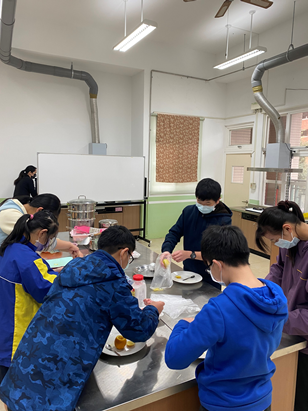 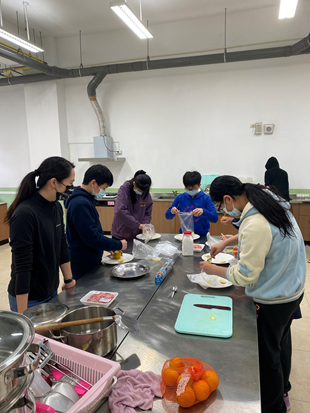  活動說明： 老師帶學生在家政教室一起煮東西，學習做家事。 活動說明： 老師帶學生在家政教室一起煮東西，學習做家事。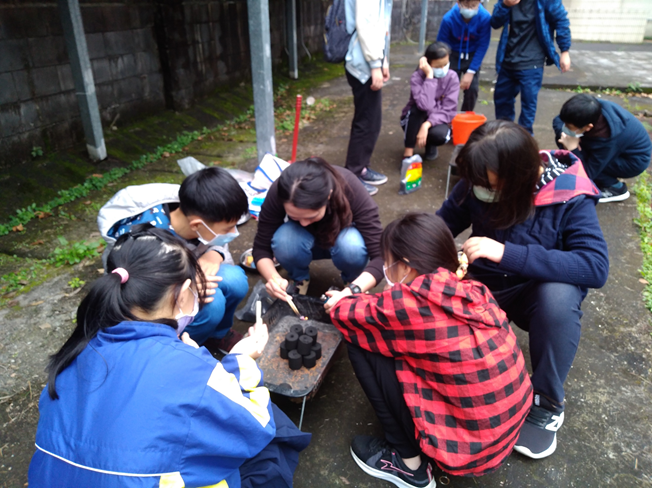  活動說明： 老師帶學生野炊-烤棉花糖 活動說明： 老師帶學生野炊-烤棉花糖